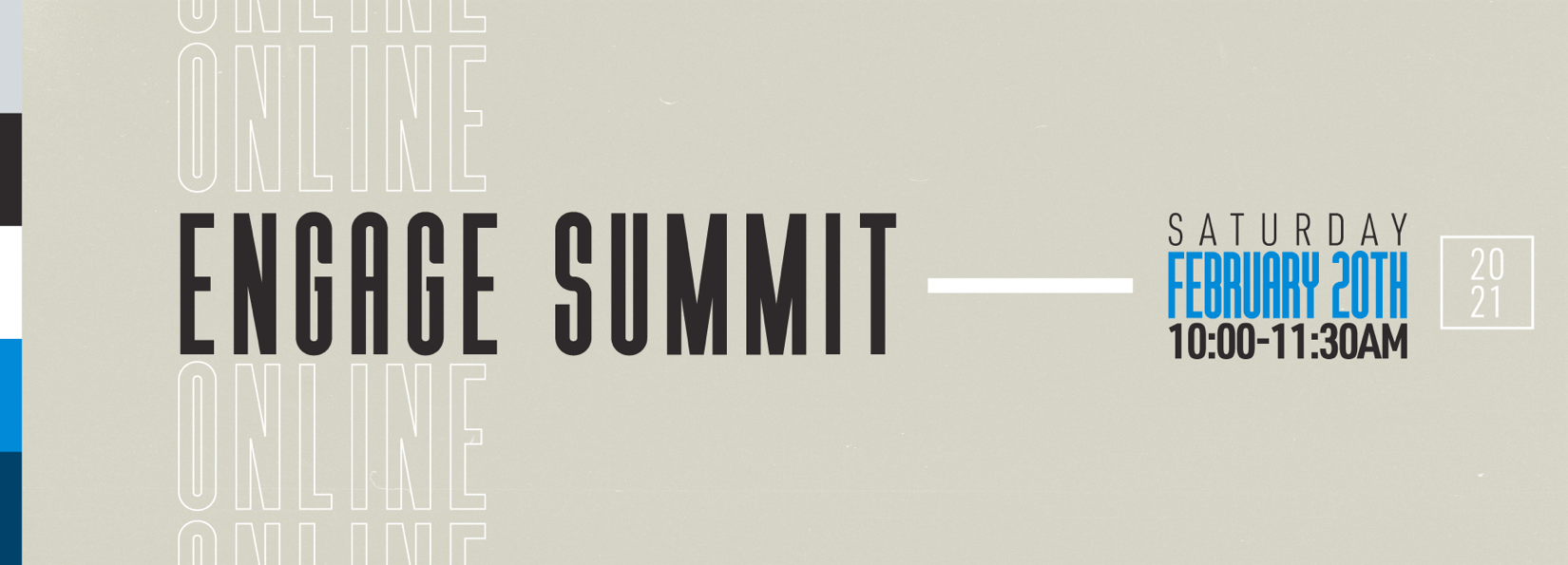 2021 Engage Summit - Tech WorkshopHow to ask your pastor for more moneyHow ready were you for this pastor year?How many of you had to ask your pastor for money this past year to purchase new equipment?On a scale of 1-10 where is your relationship with your pastor?5 Principles for building a relationship with your pastor:Stewardship - are you taking care of what you have been given?Maximize - are using your equipment to the full potential? Training, improving, tweakingPlan - plan ahead, do your research, think long term, and have a back planPrioritize - you can’t have everything or do everything at once, what is most important for your pastor, your church, and your team.Present - schedule a meeting with your pastor to sit down and talk through your plan, let them ask questions, speak their languagePractical Steps:Take inventory of where you are at and where you want to go, make a list of goals, projects to complete this year. Where do you want to be one year from now?Schedule a tune up or monthly maintenance plan with Assembly Production.Send your pastor a short list once a month of the improvements and progress you have made.Join our Facebook Group https://www.facebook.com/groups/newlifetech/  Email: kentr@newlifechicago.org  